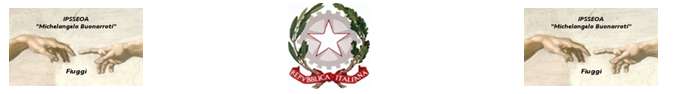 Ministero  dell’Istruzione - Ufficio Scolastico Regionale per il LazioI.P.S.S.E.O.A. “M. Buonarroti" – FiuggiISTITUTO PROFESSIONALE DI STATO PER I SERVIZI PER L’ENOGASTRONOMIA E L’OSPITALITA’ ALBERGHIERA ENOGASTRONOMIA – SALA E VENDITE – ACCOGLIENZA TURISTICA –PRODOTTI DOLCIARI INDUSTRIALI e ARTIGIANALISede Centrale Via G. Garibaldi - 03014 Fiuggi (Fr) - Cod. Mecc. FRRH030008  Sede Succursale PALIANO loc. S. PROCOLO (ENOGASTRONOMIA) - Cod. Mecc: FRRH03002ACodice meccanografico CONVITTO: FRVC020004  mail: convitto@alberghierofiuggi.edu.itTelefono: 0775- 533614 - frrh030008@istruzione.it;  frrh030008@pec.istruzione.it SITO WEB: www.alberghierofiuggi.it codice fiscale: 92070770604            codice univoco di fatturazione: UFQC1Q       __________________________________________________________________________________  SCHEDA DI RILEVAZIONE DELLA PRESENZA DI ALUNNI STRANIERI DI RECENTE IMMIGRAZIONEA.S. __________________DATI ANAGRAFICIAlunno/a__________________________________________classe_________data_______TIPOLOGIA DEL BISOGNO EDUCATIVO SPECIALE(segnare con una x la voce interessata)⃞ A. alunno NAI (si intendono gli alunni stranieri inseriti per la prima volta nel nostro sistema scolastico nell’anno scolastico in corso e/o in quello precedente)⃞ B. alunno straniero giunto in Italia nell’ultimo triennio (si intendono gli alunni che hanno superato la prima alfabetizzazione ma ancora non hanno raggiunto quelle competenze nella lingua italiana tali da poter affrontare le materie di studio)⃞ C. alunno straniero che pur essendo in Italia da più anni trova difficoltà nella lingua italiana ed in particolare in quella dello studio⃞ D. alunno straniero con età anagrafica non corrispondente alla classe d’inserimento causa: Ritardo/ Ripetenza (cancellare la voce che non interessa)Eventuali altre informazioni che il Consiglio di classe/Team Docenti ritiene utile segnalare:___________________________________________________________________________________________________________________________________________________________________________________________________________________________________________________________________________________________________________________________________________________________OSSERVAZIONI DI ULTERIORI ASPETTI INDICATIVIVALUTAZIONE DELLE COMPETENZE LINGUISTICHE IN INGRESSO: (segnare con una x se è stato effettuato un test d’ingresso o se l’alunno è in possesso di una certificazione)INDIVIDUAZIONE DI MODIFICHE RISPETTO AL PIANO DI STUDIIl consiglio di classe, in data......................................, tenuto conto delle difficoltà derivanti dallo svantaggio linguistico, che non consente all’alunno di conseguire le abilità di studio necessarie per il successo formativo nell’apprendimento, propone un intervento personalizzato nei contenuti e nei tempi, Solo in alcune materie (indicare quali) ..................................................................................................................................................... In tutte le materieSolo in alcune materie con la dispensa delle rimanenti (situazione N.A.I.) .......................................................................................................................................................Il presente PDP ha carattere transitorio:Primo Quadrimestre AnnualeADATTAMENTO DEI PROGRAMMI  (CONTENUTI DISCIPLINARI)Si deve tener conto dei livelli di padronanza della lingua italiana secondo il QCER  (allegato A).Casi possibili:Completamente differenziati (situazione di partenza distante dal resto della classe).Ridotti: i contenuti della programmazione di classe vengono quantitativamente proposti in forma ridotta e qualitativamente adattati alla competenza linguistica in modo da proporre un percorso realisticamente sostenibile.Gli stessi programmati per la classe ma ogni docente, nell’ambito della propria disciplina, dovrà selezionare i contenuti individuando i nuclei tematici fondamentali per permettere il raggiungimento degli obiettivi minimi disciplinari indicati.INDICAZIONI METODOLOGICHE ATTIVITA’ PROGRAMMATECorso di italiano L2 in orario scolasticoAttività di Help Attività di aiuto tra pari curriculareRecupero disciplinare e/o potenziamentoAttività di gruppo laboratorialeSTRATEGIE METODOLOGICHEOrganizzare lezioni frontali che utilizzino contemporaneamente più linguaggi comunicativi (es. codice linguistico, iconico, …)Semplificare il linguaggioSemplificare le consegneFornire strumenti compensativiAttuare misure dispensativeAltre proposte che si ritiene si adattino alla specificità dell’alunno (strategie di studio, organizzazione del lavoro, dei compiti, …)………………………………………………………………………………………………………………………………………………………………………………………………………………….. CRITERI PER LA VALUTAZIONELa valutazione per ogni singola disciplina e quella finale di ammissione alla classe successiva sarà coerente con quanto delineato nel PDP e terrà conto:Del PDP Della motivazioneDell’impegnoDei progressi in Italiano L2Dei progressi nelle disciplineDelle potenzialità dell’alunnoDelle competenze acquisiteDella previsione di sviluppo linguistico MISURE DISPENSATIVE E COMPENSATIVE       9.MODALITA’ DI VERIFICA E VALUTAZIONE      E` possibile usare alternativamente entrambe le modalità di verificaLe parti coinvolte si impegnano a rispettare quanto condiviso e concordato nel presente PDP per il successo formativo dell’alunno.Si autorizza il trattamento dei dati personali contenuti nel presente documento in base al D.Lgs. 196/2003.FIRMA DEI DOCENTI DEL CONSIGLIO DI CLASSEFirma dei genitori____________________________________________________ ______                                             _____________________________________________________________________Firma dell’allievo/a__________________________________________________________IL DIRIGENTE SCOLASTICOFiuggi,______________                                                  Dott. Ing. Francesco CozzolinoIo sottoscritto ………………………………………… in qualità di …………………………………………...dell’alunno/a …………………………………………………………… avendo presa visione del documento consapevole dell’importanza delle misure compensative e dispensative, delle modalità di verifica e valutazione indicate dai docenti del CdC; consapevole,  inoltre, che l’adozione di tali misure non è occultabile al resto della classe, autorizzo l’adozione degli strumenti e delle metodologie previsti, mi impegno a procurare quanto serve e a sollecitare l’alunno al loro uso, al fine di favorirne il successo scolastico. Firma genitori dell’alunno / alunno (maggiore età) -----------------------------------------------------------------------------------------------------------------------consapevole dell’importanza delle misure compensative e dispensative, delle modalità di verifica e valutazione indicate dai docenti del CdC, consapevole,  inoltre, che l’adozione di tali misure non è occultabile ai compagni, non autorizzo l’adozione degli strumenti e delle metodologie previsti e mi assumo tutte le responsabilità derivanti da un loro mancato  uso.  Firma genitori dell’alunno / alunno (maggiore età) ………………………………………………………………………….Fiuggi, lì _______________                                                    Il Dirigente Scolastico							     Dott. Ing. Francesco Cozzolino                                                                                   ______________________________________ALLEGATO A Quadro comune europeo di riferimento per la conoscenza delle lingueIl Quadro comune di riferimento europeo distingue tre ampie fasce di competenza ("Base", "Autonomia" e "Padronanza"), ripartite a loro volta in due livelli ciascuna per un totale di sei livelli complessivi, e descrive ciò che un individuo è in grado di fare in dettaglio a ciascun livello nei diversi ambiti di competenza: comprensione scritta (comprensione di elaborati scritti), comprensione orale (comprensione della lingua parlata), produzione scritta e produzione orale (abilità nella comunicazione scritta e orale).A - BaseA1 -Livello baseSi comprendono e si usano espressioni di uso quotidiano e frasi basilari tese a soddisfare bisogni di tipo concreto. Si sa presentare sé stessi e gli altri e si è in grado di fare domande e rispondere su particolari personali come dove si abita, le persone che si conoscono e le cose che si possiedono. Si interagisce in modo semplice, purché l’altra persona parli lentamente e chiaramente e sia disposta a collaborare.A2 -Livello elementareComunica in attività semplici e di abitudine che richiedono un semplice scambio di informazioni su argomenti familiari e comuni. Sa descrivere in termini semplici aspetti della sua vita, dell’ambiente circostante; sa esprimere bisogni immediati.B - AutonomiaB1 -Livello intermedio o "di soglia"Comprende i punti chiave di argomenti familiari che riguardano la scuola, il tempo libero ecc. Sa muoversi con disinvoltura in situazioni che possono verificarsi mentre viaggia nel Paese di cui parla la lingua. È in grado di produrre un testo semplice relativo ad argomenti che siano familiari o di interesse personale. È in grado di esprimere esperienze ed avvenimenti, sogni, speranze e ambizioni e di spiegare brevemente le ragioni delle sue opinioni e dei suoi progetti.B2 -Livello intermedio superioreComprende le idee principali di testi complessi su argomenti sia concreti che astratti, comprende le discussioni tecniche sul proprio campo di specializzazione. È in grado di interagire con una certa scioltezza e spontaneità che rendono possibile un'interazione naturale con i parlanti nativi senza sforzo per l'interlocutore. Sa produrre un testo chiaro e dettagliato su un'ampia gamma di argomenti e spiegare un punto di vista su un argomento fornendo i pro e i contro delle varie opzioni.C - PadronanzaC1 -Livello avanzato o "di efficienza autonoma"Comprende un'ampia gamma di testi complessi e lunghi e ne sa riconoscere il significato implicito. Si esprime con scioltezza e naturalezza. Usa la lingua in modo flessibile ed efficace per scopi sociali, professionali ed accademici. Riesce a produrre testi chiari, ben costruiti, dettagliati su argomenti complessi, mostrando un sicuro controllo della struttura testuale, dei connettori e degli elementi di coesione.C2 -Livello di padronanza della lingua in situazioni complesseComprende con facilità praticamente tutto ciò che sente e legge. Sa riassumere informazioni provenienti da diverse fonti sia parlate che scritte, ristrutturando gli argomenti in una presentazione coerente. Sa esprimersi spontaneamente, in modo molto scorrevole e preciso, individuando le più sottili sfumature di significato in situazioni complesse.I descrittori ripossono trovare impiego in ogni lingua parlata in Europa e sono tradotti in ogni lingua.Maschio              Femmina  DATA DI NASCITA …………………………Età _____________ Stato in cui è nato ________________ Cittadinanza_____________________ Stato d’origine del padre___________ Stato d’origine della madre_________• Se l’alunno è nato all’estero, in quale anno è arrivato in Italia? ___________ • L’alunno nell’anno scolastico in corso ha cominciato a frequentare: □ a partire dall’inizio dell’anno scolastico □ ad anno scolastico inoltrato• Indicare se l’alunno nell’anno scolastico precedente □ ha frequentato la scuola regolarmente □ ha frequentato la scuola saltuariamente □ si è ritirato durante l’anno scolastico • In Italia nei precedenti anni scolastici ha frequentato: □ scuola dell’infanzia ____________ □ scuola primaria _______________ □ scuola secondaria ______________ • Ha frequentato precedenti anni scolastici all’estero? □ NO _______________________ □ SI _________________________ • Se sì, specificare per quanti anni.____________ N.B. I dati di cui non si è a conoscenza possono essere tralasciati. Seguirà eventuale ricerca nella documentazione depositata• Livello di conoscenza della Lingua Italiana: □ Comunicazione zero ( nessuna conoscenza della lingua italiana □ Comunicazione orale ( conoscenza e uso di semplici termini funzionali alla vita scolastica quotidiana) □ Comunicazione scritta e orale (competenze di lettura e scrittura a livello elementare) □ Conoscenza limitata della lingua per lo studio (limitate competenze lessicali, grammaticali e sintattiche necessarie agli apprendimenti disciplinari) □ Conoscenza sufficiente della lingua per lo studio ( sufficienti competenze lessicali, grammaticali e sintattiche necessarie agli apprendimenti disciplinari) • Indicare se l’alunno è inserito □ in una classe corrispondente alla sua età anagrafica □ in una classe inferiore rispetto alla sua età anagrafica • Se è inserito in una classe inferiore rispetto alla sua età anagrafica, specificare a quanti anni ammonta il ritardo scolastico. n° anni di ritardo______________ • Conoscenza di altra lingua: □ NO □ SI  Se si, quale?________________MOTIVAZIONE MOTIVAZIONE MOTIVAZIONE MOTIVAZIONE MOTIVAZIONE MOTIVAZIONE Partecipazione al dialogo educativoMolto  AdeguataMolto  AdeguataAdeguataPoco AdeguataNon adeguataConsapevolezza delle proprie difficoltà Molto  AdeguataMolto  AdeguataAdeguataPoco AdeguataNon adeguataConsapevolezza dei propri punti di forzaMolto  AdeguataMolto  AdeguataAdeguataPoco AdeguataNon adeguataAutostimaMolto  AdeguataMolto  AdeguataAdeguataPoco AdeguataNon adeguataATTEGGIAMENTI E COMPORTAMENTI RISCONTRABILI A SCUOLAATTEGGIAMENTI E COMPORTAMENTI RISCONTRABILI A SCUOLAATTEGGIAMENTI E COMPORTAMENTI RISCONTRABILI A SCUOLAATTEGGIAMENTI E COMPORTAMENTI RISCONTRABILI A SCUOLAATTEGGIAMENTI E COMPORTAMENTI RISCONTRABILI A SCUOLAATTEGGIAMENTI E COMPORTAMENTI RISCONTRABILI A SCUOLARegolarità frequenza scolasticaMolto  AdeguataAdeguataAdeguataPoco AdeguataNon adeguataAccettazione e rispetto delle regoleMolto  AdeguataAdeguataAdeguataPoco AdeguataNon adeguataRispetto degli impegni Molto  AdeguataAdeguataAdeguataPoco AdeguataNon adeguataAccettazione consapevole degli strumenti compensativi e delle misure dispensativeMolto  AdeguataAdeguataAdeguataPoco AdeguataNon adeguataAutonomia nel lavoro Molto  AdeguataAdeguataAdeguataPoco AdeguataNon adeguataSTRATEGIE UTILIZZATE DALL’ALUNNO NELLO STUDIO STRATEGIE UTILIZZATE DALL’ALUNNO NELLO STUDIO STRATEGIE UTILIZZATE DALL’ALUNNO NELLO STUDIO STRATEGIE UTILIZZATE DALL’ALUNNO NELLO STUDIO STRATEGIE UTILIZZATE DALL’ALUNNO NELLO STUDIO STRATEGIE UTILIZZATE DALL’ALUNNO NELLO STUDIO  Sottolinea, identifica parole chiave … EfficaceEfficaceEfficaceDa potenziareDa potenziare Costruisce schemi, mappe o  diagrammiEfficaceEfficaceEfficaceDa potenziareDa potenziareUtilizza strumenti informatici (computer, correttore ortografico, software …)EfficaceEfficaceEfficaceDa potenziareDa potenziare Usa strategie di memorizzazione   (immagini, colori, riquadrature …) EfficaceEfficaceEfficaceDa potenziareDa potenziareLezioni frontali che utilizzino contemporaneamente più linguaggi comunicativiEfficaceEfficaceEfficaceDa potenziareDa potenziareSemplificare il linguaggioEfficaceEfficaceEfficaceDa potenziareDa potenziareAltro …………………………………………………………………………………………Competenza Livello_ secondo il Quadro di Riferimento Europeo delle Lingue  QCER (vd. Allegato A)Livello_ secondo il Quadro di Riferimento Europeo delle Lingue  QCER (vd. Allegato A)Livello_ secondo il Quadro di Riferimento Europeo delle Lingue  QCER (vd. Allegato A)Livello_ secondo il Quadro di Riferimento Europeo delle Lingue  QCER (vd. Allegato A)Livello_ secondo il Quadro di Riferimento Europeo delle Lingue  QCER (vd. Allegato A)Livello_ secondo il Quadro di Riferimento Europeo delle Lingue  QCER (vd. Allegato A)Competenza A 1A 2B 1B 2C 1C 2Comprensione oraleComprensione scrittaInterazione oraleProduzione  oraleProduzione scritta MISURE DISPENSATIVE/ COMPENSATIVE                                                            MATERIEITASTOINGLFR GEOMAT Limitare o evitare la lettura ad alta voce  da parte dell’alunno.Utilizzare testi ridotti non per contenuto, ma per quantità di pagine.Consentire un tempo maggiore per tutte le consegne (es. esercizi a casa, relazioni, compiti in generale)Far utilizzare  schemi riassuntivi, mappe tematiche durante tutte le attivitàRidurre la richiesta di memorizzazione di sequenze /lessico/poesie /dialoghi /formule.Fornire l’esempio dello svolgimento dell’esercizio  e/o l’indicazione dell’argomento cui l’esercizio è riferito.Guidare alla comprensione del testo attraverso semplici domande strutturateLimitare la scrittura sotto dettatura, soprattutto  durante le verifiche. Se necessaria,  la dettatura deve avvenire in modo lento, ripetendo più volte  le paroleVerificare la comprensione delle consegneControllare direttamente / indirettamente la gestione delle comunicazioni sul  registro elettronico. Informare sempre la famiglia o con il registro elettronico o con il libretto personaleMODALITÀ DI VERIFICA E VALUTAZIONEITALIANOSTORIAINGLESEFRANCESE GEOGRAFIAMATEMATICA ……..….....….....….....….....Consentire un tempo maggiore durante le verifiche*.Concordare Interrogazioni orali programmate, senza spostare  le dateEvitare la sovrapposizione di interrogazioni e verifiche  (una sola interrogazione o verifica al giorno), ove possibile.Valutare nelle prove scritte il contenuto e non la forma (punteggiatura, lessico, errori ortografici, di calcolo in matematica)Stimolare e supportare l’allievo, nelle verifiche orali, aiutandolo ad argomentare e senza  penalizzare la povertà lessicale.Utilizzare la compensazione delle verifiche scritte gravemente insufficienti (voto inferiore a 4), con diverse modalitàRidurre il numero delle domande nelle consegne scritte o la lunghezza del testo*  Consentire la consultazione di mappe e/o schemi, precedentemente autorizzati dall'insegnante, nelle interrogazioni/verifiche DisciplinaProf./Prof.ssaFirmaItalianoStoriaMatematicaIngleseFranceseAlimentazioneDTARC o Att. Alt.Sc. MotorieEnogastronomiaSalabarAcc.Tur.PasticceriaTICFisica/ChimicaMicrobiologiaGeografiaTOGPPDoc.Sostegno